 Θέμα: «Παραιτήσεις εκπαιδευτικών – Υποβολή Δικαιολογητικών»             Σχετικό: Το υπ΄ αριθ. πρωτ.  4106/19-2-2021 έγγραφο της υπηρεσίας μαςΣε συνέχεια του ανωτέρου σχετικού, αναφορικά MONO για όσους έχουν υποβάλλει αίτηση παραίτησης και δεν την έχουν ανακαλέσει, σας ενημερώνουμε τα εξής:Τα δικαιολογητικά που απαιτούνται για τη συμπλήρωση του Δελτίου συνταξιοδότησης, είναι σκόπιμο, για την αρτιότερη οργάνωση της διαδικασίας, να προσκομιστούν στην υπηρεσία μετά τις 24 Μαΐου και τους μήνες Ιούνιο και Ιούλιο. Είναι τα παρακάτω:Πρόσφατο πιστοποιητικό οικογενειακής κατάστασης σε πέντε (5) αντίγραφα για: Γενικό Λογιστήριο του Κράτους, ΤΕΑΔΥ, ΜΤΠΥ, ΤΠΔΥ και Αρχείο. Να προτιμηθεί η έκδοση του πιστοποιητικού αυτού μετά από τις 24-5-2021.Πιστοποιητικό στρατολογίας τύπου Α΄ σε δύο (2) αντίγραφα (αφορά στους άνδρες υποψηφίους).Πέντε (5) φωτοτυπίες Αστυνομικής Ταυτότητας και των δύο όψεων.Πέντε (5) φωτοτυπίες εκκαθαριστικού σημειώματος τελευταίου έτους, όπου εμφανίζεται το προσωπικό σας ΑΦΜ.Μία (1) φωτοτυπία του αριθμού ΑΜΚΑ.Πέντε (5)  φωτοτυπίες από την πρώτη σελίδα Τραπεζικού Λογαριασμού, ανεξαρτήτως Τράπεζας, στον οποίο επιθυμείτε να πιστώνεται η κύρια σύνταξη και τα επικουρικά βοηθήματα. Ο αριθμός ΙΒΑΝ θα πρέπει να είναι ευκρινής και στο πεδίο των δικαιούχων να εμφανίζεται το δικό σας όνομα, οπωσδήποτε, πρώτο.Βεβαιώσεις σπουδών παιδιών – εφόσον πρόκειται για φοιτητές – οι οποίες θα εμπεριέχουν την ημερομηνία της πρώτης εγγραφής σε ανώτερες/ανώτατες σχολές και θα προσδιορίζουν την προβλεπόμενη, από τον Κανονισμό της Σχολής, διάρκεια σπουδών. Διαζευκτήριο, σε περίπτωση διαζυγίου και δικαστική απόφαση επιμέλειας τέκνων, εφόσον συντρέχει ανηλικότητα παιδιών. Τα δικαστικά έγγραφα πρέπει να είναι επικυρωμένα.Γνωματεύσεις, εφόσον συντρέχουν λόγοι υγείας, από ΑΣΥΕ, ΚΕΠΑ, Δημόσια Νοσοκομεία κ.ο.κ., και αφορούν ειδικές παθήσεις, αναπηρίες συζύγων ή παιδιών, δυσίατα νοσήματα κλπ. Προσκομίζονται το πρωτότυπο ή ακριβή αντίγραφα του πρωτοτύπου και για τα τέσσερα Ταμεία: Γεν. Λογ. του Κράτους, ΤΕΑΔΥ, ΜΤΠΥ, ΤΠΔΥ. Βεβαιώσεις για το χρόνο ασφάλισης σε άλλους ασφαλιστικούς κλάδους, όπως ΙΚΑ, ΤΕΒΕ κ.λ.π. Αφορά όσους έχουν πρόσληψη ή διορισμό στο Δημόσιο μετά την 1/1/1983.		Εάν απαιτηθούν συμπληρωματικά δικαιολογητικά, κυρίως για προϋπηρεσίες, θα ζητηθούν κατά περίπτωση από τον καθένα χωριστά. Όλα τα παραπάνω δικαιολογητικά θα εξυπηρετούσε να σκαναριστούν και να σταλούν με  e-mail.Επιπλέον, με τη βοήθεια της υπηρεσίας θα συμπληρώνονται τα ακόλουθα έντυπα:Αίτηση για απονομή σύνταξης που θα απευθύνεται προς: Γενικό Λογιστήριο του Κράτους, ΤΕΑΔΥ, ΜΤΠΥ, ΤΠΔΥ,  (5 αντίγραφα).Αίτηση ΕΤΕΑΕΠ (2 αντίγραφα).Υπεύθυνη δήλωση – πρόκειται για ειδικό έντυπο του Γενικού Λογιστηρίου(5 αντίγραφα).Αιτήσεις και υπεύθυνες δηλώσεις για οποιαδήποτε αναγνώριση και εξαγορά (2 αντίγραφα).Η προσέλευση των εκπαιδευτικών θα γίνεται αυστηρά ΜΟΝΟ με ραντεβού. Τα δικαιολογητικά για την συνταξιοδότηση, θα τα προσκομίσουν μετά τις 24 του Μαΐου.                                                                                                       Ο ΔΙΕΥΘΥΝΤΗΣ Π.Ε.                                                                                            ΑΝΑΤΟΛΙΚΗΣ ΘΕΣΣΑΛΟΝΙΚΗΣ                                                                         ΑΝΔΡΕΑΣ ΜΑΥΡΙΔΗΣΕσωτερική Διανομή:Αρχείο ΥπηρεσίαςΕΛΛΗΝΙΚΗ ΔΗΜΟΚΡΑΤΙΑΥΠΟΥΡΓΕΙΟ ΠΑΙΔΕΙΑΣ, ΚΑΙ ΘΡΗΣΚΕΥΜΑΤΩΝ2ΠΕΡΙΦΕΡΕΙΑΚΗ ΔΙΕΥΘΥΝΣΗΠ.Ε. & Δ.Ε. ΚΕΝΤΡΙΚΗΣ ΜΑΚΕΔΟΝΙΑΣΔΙΕΥΘΥΝΣΗ ΠΡΩΤΟΒΑΘΜΙΑΣ ΕΚΠΑΙΔΕΥΣΗΣΑΝΑΤΟΛΙΚΗΣ ΘΕΣΣΑΛΟΝΙΚΗΣΕΛΛΗΝΙΚΗ ΔΗΜΟΚΡΑΤΙΑΥΠΟΥΡΓΕΙΟ ΠΑΙΔΕΙΑΣ, ΚΑΙ ΘΡΗΣΚΕΥΜΑΤΩΝ2ΠΕΡΙΦΕΡΕΙΑΚΗ ΔΙΕΥΘΥΝΣΗΠ.Ε. & Δ.Ε. ΚΕΝΤΡΙΚΗΣ ΜΑΚΕΔΟΝΙΑΣΔΙΕΥΘΥΝΣΗ ΠΡΩΤΟΒΑΘΜΙΑΣ ΕΚΠΑΙΔΕΥΣΗΣΑΝΑΤΟΛΙΚΗΣ ΘΕΣΣΑΛΟΝΙΚΗΣ                 Θεσσαλονίκη  10/5/2021                 Αριθμ. Πρωτ.: 10358                 Θεσσαλονίκη  10/5/2021                 Αριθμ. Πρωτ.: 10358ΕΛΛΗΝΙΚΗ ΔΗΜΟΚΡΑΤΙΑΥΠΟΥΡΓΕΙΟ ΠΑΙΔΕΙΑΣ, ΚΑΙ ΘΡΗΣΚΕΥΜΑΤΩΝ2ΠΕΡΙΦΕΡΕΙΑΚΗ ΔΙΕΥΘΥΝΣΗΠ.Ε. & Δ.Ε. ΚΕΝΤΡΙΚΗΣ ΜΑΚΕΔΟΝΙΑΣΔΙΕΥΘΥΝΣΗ ΠΡΩΤΟΒΑΘΜΙΑΣ ΕΚΠΑΙΔΕΥΣΗΣΑΝΑΤΟΛΙΚΗΣ ΘΕΣΣΑΛΟΝΙΚΗΣΕΛΛΗΝΙΚΗ ΔΗΜΟΚΡΑΤΙΑΥΠΟΥΡΓΕΙΟ ΠΑΙΔΕΙΑΣ, ΚΑΙ ΘΡΗΣΚΕΥΜΑΤΩΝ2ΠΕΡΙΦΕΡΕΙΑΚΗ ΔΙΕΥΘΥΝΣΗΠ.Ε. & Δ.Ε. ΚΕΝΤΡΙΚΗΣ ΜΑΚΕΔΟΝΙΑΣΔΙΕΥΘΥΝΣΗ ΠΡΩΤΟΒΑΘΜΙΑΣ ΕΚΠΑΙΔΕΥΣΗΣΑΝΑΤΟΛΙΚΗΣ ΘΕΣΣΑΛΟΝΙΚΗΣΠΡΟΣ:Σχολικές Μονάδες Διεύθυνσης Π.Ε. Ανατολικής ΘεσσαλονίκηςΤαχ. Δ/νση:Κατσιμίδη & Μήλου 33Τ.Κ. 54638, ΘεσσαλονίκηΠΡΟΣ:Σχολικές Μονάδες Διεύθυνσης Π.Ε. Ανατολικής ΘεσσαλονίκηςΠληροφορίες:Ιωάννης ΙατρόπουλοςΚωλέττα ΕλένηΠΡΟΣ:Σχολικές Μονάδες Διεύθυνσης Π.Ε. Ανατολικής ΘεσσαλονίκηςΤηλέφωνο:2310 954120ΠΡΟΣ:Σχολικές Μονάδες Διεύθυνσης Π.Ε. Ανατολικής ΘεσσαλονίκηςΦαξ:2310 954112ΠΡΟΣ:Σχολικές Μονάδες Διεύθυνσης Π.Ε. Ανατολικής ΘεσσαλονίκηςE-mail:mail@dipe-a.thess.sch.grΠΡΟΣ:Σχολικές Μονάδες Διεύθυνσης Π.Ε. Ανατολικής Θεσσαλονίκης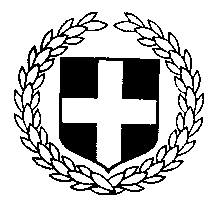 